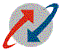    BHARAT SANCHAR NIGAM LIMITED(A Govt. of India Enterprise)                   O/o General Manager, Telecom District,Sambalpur             No.W-111/OFC/ZONE-I/ 2012-13/08   Dated at Sambalpur, the 12th September, 2012.CORRIGENDUM TO FIRST TENDER CALL NOTICE No.W-111/OFC/ZONE-I/ 2012-13/03  DTD.29/08/2012               The experience certificate of the bidders should be read as “Copy of Experience Certificate of successfully completed the Optical Fiber Cable Construction Works” instead of “Copy of Experience Certificate of successfully completed the Installation of Telecom Equipments & Access Network Components Works” in Section-XI and XII of the tenders w. r. t. zone-I, II, III & IV , uploaded in www.orissa.bsnl.co.in on dtd.29/08/2012. All other terms & conditions remain unchanged.            							             Sd-						AGM(NW-OP-CFA),O/O GMTD,Sambalpur